Téma měsíce březen – třída Včelky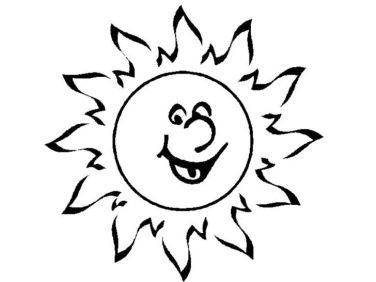 Jak se budí jaroJaro ťuká na vrátka, máme rádi zvířátkaPracujeme s obrázky, určujeme mládě samice, navštívíme farmu s mláďaty.Probouzí se sluníčkoPřivoláme sluníčko s dětmi. Víme, co nám sluníčko dává. Co vše se se sluníčkem probouzí?Sedlec v jarním květuPoznáváme základní druhy jarních květin. Co květina potřebuje a proč my je potřebujeme?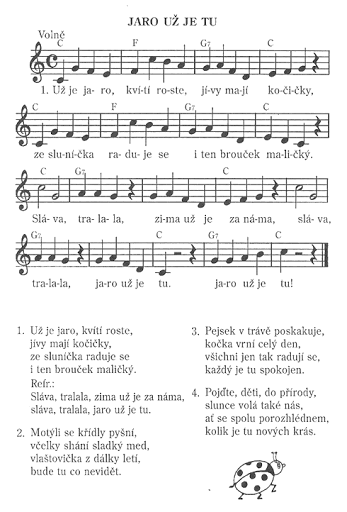 Všechno kvete, všechno bzučíProlétneme se po jarní louce a zaměříme se na jarní broučky a hmyz, který je v tomto období aktivníNa jaře na jaře,Čáp jede v kočáře, hej hopy, hej hopy, hej hopy hop.Čáp veze sluníčko,Točí se kolečko.Hej hopy, hej hopy, hej hopy hop.